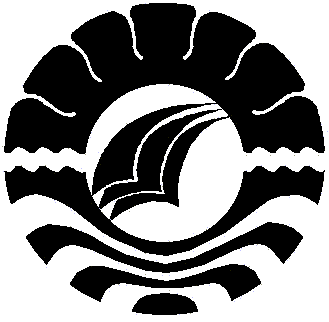 PENERAPAN TEKNIK SELF TALK  UNTUK MENINGKATKAN AKTIVITAS BELAJAR PADA SISWA DI SMA NEGERI 1 TAKALARSKRIPSIDiajukan untuk Memenuhi Sebagian Persyaratan GunaMemperoleh Gelar Sarjana Pendidikan pada Program Studi Bimbingan dan KonselingStrata Satu Fakultas Ilmu PendidikanUniversitas Negeri MakassarOleh :FATIMAHNIM. 1244040003JURUSAN PSIKOLOGI PENDIDIKAN DAN BIMBINGANFAKULTAS ILMU PENDIDIKANUNIVERSITAS NEGERI MAKASSAR2016 